The Title: 
Type your work hereProject Submitted in Partial Fulfillment of the
Requirements for the Degree of
[Bachelor off Clinical Nutrition]in the
Department of Clinical Nutrition
Faculty of Applied Medical Sciences   YEAR 2020
University of Umm Al-Qura Word count [    ]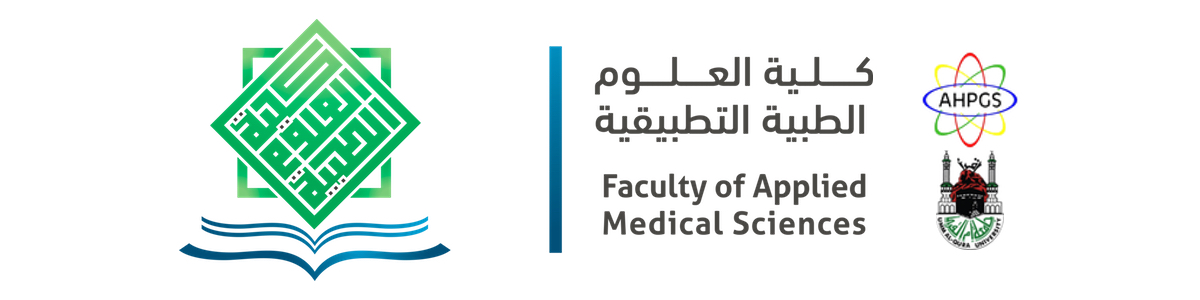 Tittle  Is informative without being too long (maximum 15 words)Author Namea* and Supervisor namebaClinical Nutrition Department, University, City, Country; bDepartment, University of Umm Al-Qura , MAkkah, Kingdom of Saudi Arabia Provide full correspondence details here including e-mail for the *corresponding authorProvide short biographical notes on all contributors here if the journal requires them.AbstractAbstract paragraphs should be unindented: BSc abstract limited to 150 words, Master’s abstracts are limited to 250 words. Covers key pointsIs specificIs concise Can stand aloneKeywords: 	thesis template; Microsoft Word; keywords; 1” hanging indent; instructions

IntroductionStart writing or pasting in your text here. Refer to the Thesis Template Instructions for help with styles and formatting.Introduces your topic & concisely provides contextExplains importance of the work:  rationale & major objectives Synthesizes previously published work that is relevant to your research Presents previous work (published and unpublished) done in your laboratory, if relevantDocuments all work properly with parenthetical citations that correspond to your References section Writing advice:Use precise, accurate languageOrganize information logically; use subheadings when necessaryBegin paragraphs with key ideas (topic sentences)Break sentences into readable “chunks”; put lists and long complicated ideas at the ends of sentences

Materials and methodsGives complete information about organisms studiedDescribes apparatus, tools, sampling devices, etc.Describes composition, sources of chemical substances, growth media, etc.Describes procedures in enough detail to allow evaluation and replication Writing advice:Organize information logically; use subheadings when necessary

Results Summarizes data, emphasizing important patternsSupports generalizations with explanations, statistics, etc.Includes figures and tables as necessary to document experiments, placed appropriately within the textAvoids drawing conclusionsFocuses on your own work; gives credit to any collaboratorsWriting advice:Use words & numbers correctly & precisely

Discussion  Interprets results, supporting conclusions with evidence; explains why experiments succeeded or failed Draws relationships to others’ work Examines significance; explains how the work contributes to a broader understanding of the topicIn concluding, briefly summarizes what was done, what was discovered, and why findings are important; suggests possible directions for future work Writing advice:Focus on important conclusions; omit unimportant conclusionsOrganize information logically – can use subheadings for key findingsConvey confidenceConclusion and RecommendationsAcknowledgementsThis is an optional page. Use your choice of paragraph style for text on this page ReferencesLists all references citedWe use Harvard referencing style in the Department  Appendix A. 	

An Example of an AppendixAppendices should be used for supplemental information that does not form part of the main research. Remember that figures and tables in appendices should not be listed in the List of Figures or List of Tables. Refer to the Thesis Template Instructions for more information.